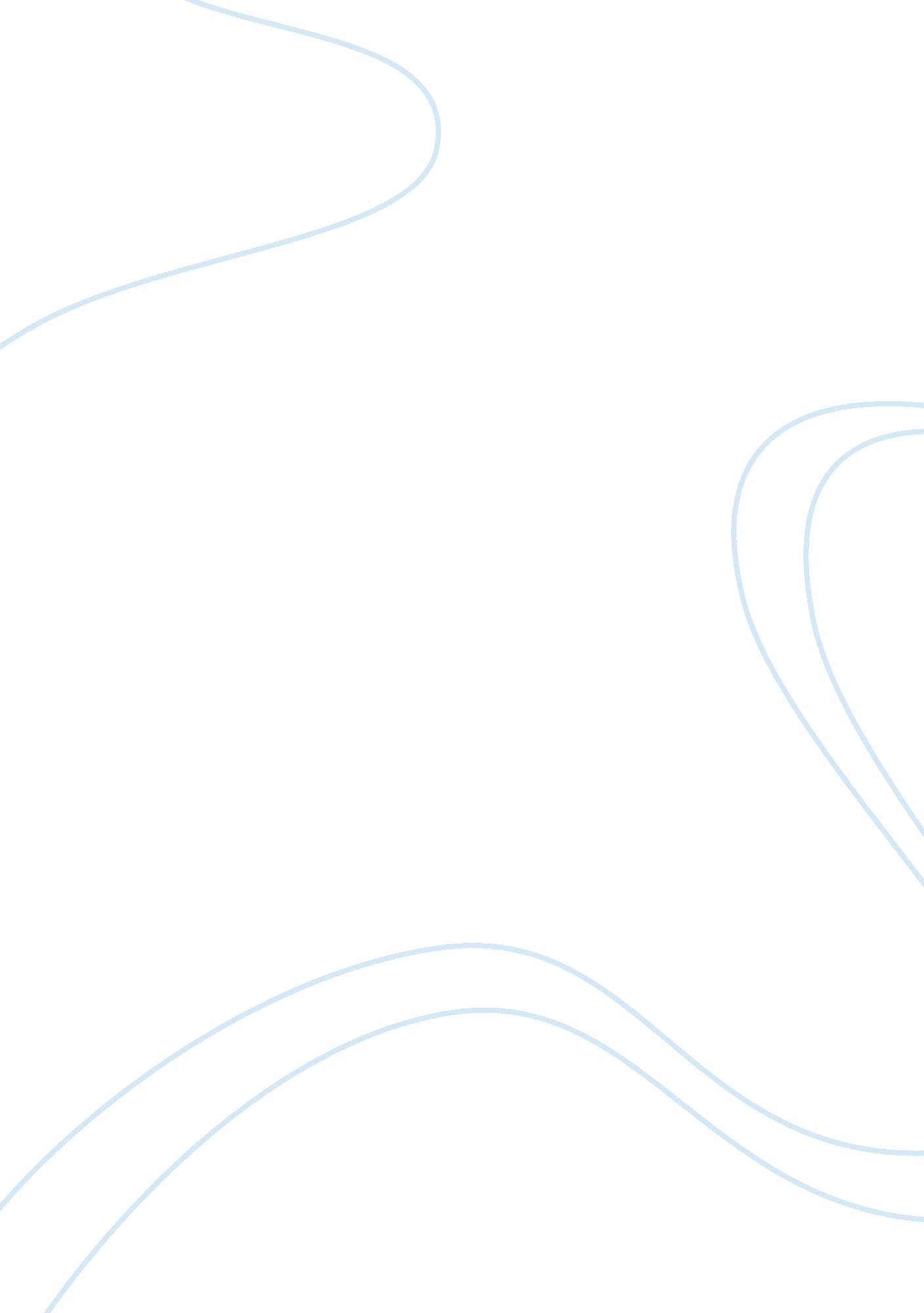 Ict in class rooms in rural areas education essayCountries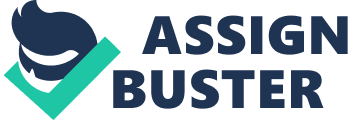 This undertaking is focused in implementing ICT in rural country, and the instance survey is on fufore local authorities in Yola. As we all know rural countries in Nigeria lack quality and basic instruction, when you talk about instruction in rural country what comes to our caput is low criterion of acquisition, hapless instruction, non good equipt category suites for pupil 's instruction or deficiency of proper substructure suited for instruction. Fufore Local Government is settled country in the southern portion of Adamawa with five major linguistic communications known as Fulani ( largest ) , Bata, Verre, Laka and Pere, it consist of 1500 people that live at that place, most of them prosecute in cowss rise uping, domestic fowl, farming etc. When one went to detect these schools i noticed there were at least 300 kids that went to both baby's room and secondary schools, but the job is they lack installations that will do these pupils feel they are larning which makes some pupils even drop out of schools and get down prosecuting in house work activities. This undertaking focuses on schools in fufore that need ICT services to better pupil 's cognition and ability to larn in order for these schools to hold equal instruction as the pupils in urban schools, if pupils in the rural country are non given equal instruction as pupils in the urban country there is a consequence of inequality. `` Unequal tools in an unequalenvironmentcreate unequal consequences '' ( Ukpe, 2010 ) . Implementation/ Application of ICT in category suites in rural country is traveling to profit both the society as a whole, the instructors, and the pupils. It goes a long manner to assist the society, because when pupils start utilizing ICT in schoolrooms some of their friends at place will besides happen it interesting this will do them besides want to get down schooling and cognize what school is approximately. This survey will besides be used as a instance survey to many parts of rural countries in Nigeria, doing them cognizant of how value ICT is in our coevals and besides doing these local pupils to suit into any schools they find themselves in in urban schools because this execution of ICT will non merely do these pupils concentrate on merely computing machine and information surveies they will besides larn how to use the cognition in their assorted classs. Methodology In order to hold grounds for the execution of ICT in schoolrooms, I will hold to compare this primary/secondary schools in rural country with the one time in urban. The methods I used are personalobservation, interviewand on-line research ( cyberspace ) . We can see most urban schools have good functioned schoolrooms with good equipped IT services such as utilizing projectors in category suites, computing machines, wireless LANs, File direction utilizing databases. In order to convert these administrations we have to province the grounds why we think ICT is of import for these locals in rural country. Merely looking at an illustration of an urban schools such as Abti Academy in Yola, Capital scientific discipline in kuje, El-Amin International school in Minna ; we can see they all have what it takes for them to hold a well cognition of what IT is all about, they do category interactions, they submit their plants in timely mode particularly the senior pupils, it broadens their heads which they can associate to other classs and use them when necessary, The pupils have full entree to the lab to make research, take classs in computing machine instruction, type paperss and gather information on relevant subjects for their coursework and from every observation I noticed that schools in the urban country have high rankings in their external and internal tests such as mock tests, WEAC exams. In order to cognize what is truly the job of these schools towards their deficiency of ICT knowledge an interview was taken with most principals in these rural schools shown below. Make you cognize what a computing machine is? Make you mean to larn how to utilize it and make you mean to learn these pupils if you have the opportunity to? Make you have a computing machine? And do you cognize how to surf on the cyberspace with it? What do you believe about implementing ICT in schoolrooms? How do you believe it will impact the pupils? Interview Summary The interview was conducted with three different principals of three different countries in fufore, but all their replies were closely the same. They stated they 've had an experience utilizing a computing machine, that it would be great to hold such an chance to utilize computing machines and other IT services in their schools, it will certainly assist the pupils and edify them about what the universe is all approximately now. They stated that they 've all being provided by the school with merely one computing machine and an internet connexion, and in a rural topographic point like fuforeI believethere is a limited sum of power supply which makes it even more hard to utilize this computing machine by anyone. They stated pupils in their country are in demand of ICT in schoolrooms in order to doing learning easier for both the instructors and pupils, they besides have a job with their instructors who do n't get computing machine accomplishments, it will be hard for them to learn and steer these pupils through. ICT will greatly impact and hold a positive influence on these pupils, they will hold an chance to be traveling for national competitions because these services will non merely better them in one country, they will besides hold the ability to talk proper and fluid English, they can besides larn how to type by making their class plants on their computing machines and making research on the cyberspace which will even assist the senior pupils in history categories. They besides mentioned that pupils in this country are ever willing to larn, so it wo n't be a job for them to acquire used to it. Development and Implementation of ICT in category suites in rural country: fufore LGA Through ICT in rural schools it will spread out the entree to pupil 's instruction, now that engineering is one of the things that helps us develop in this universe. So we have to do the rural schools aware of that which will greatly impact both the pupils and their talks, it will besides do them aware of what is go oning in our universe today ( News ) by shoping on the cyberspace, besides assist them better interactions in footings of picture conferencing and distance acquisition ; through picture conferencing it will enable to portion thoughts and know about other classs that are non offered in the school. ICT is an extensively strong engineering for widening and spread outing educational chances in formal and informal ways, in this instance rural schools. `` ICT is a technological development that reflects the new society and has its topographic point within instruction. However, as with many new enterprises, ICT evidently has its jobs that over clip will be addressed. Meantime, ICT should go on to be promoted to help with instruction and acquisition. I will heartedly hold with anyone who states that ICT is a valuable tool for both instruction and larning - speech production as person who got the last lessons program for my instruction from the Internet- but I ca n't assist feeling that the accent on the usage of ICT detracts from other current 'sexy ' instruction issue - socialization. I believe that developing instructors ' societal and reding technique is a greater precedence than their ICT accomplishment '' ( Sime & A ; Mark, 2005 ) Entree to remote learning resources: Teachers and pupils no longer hold to trust on printed text editions or even purchase them due to how expensive they can be, they instructors can merely happen text editions on the net and direct the pupils to entree them excessively. With the Internet and the World Wide Web, a wealth of larning stuffs in about every topic and in a assortment of media can now be accessed from anyplace at any clip of the twenty-four hours and by an limitless figure of people. This is important for many schools in developing states. Students will hold control towards self acquisition: For illustration, instructors can merely give a research paper as an appraisal for the pupils, during that research they besides learn a batch through seeking and shoping different articles. This besides broadens their heads to besides believe fast, detect the state of affairs of the research, leting their heads to take over and hold control of what they are making and besides doing their ain sentiments and what they think. Motivationto larn: the usage of multimedia computing machine package that include sound effects, images can be used in larning procedure for people in rural countries, besides as synergistic wirelesss and other public presentation. This will actuate the locals to larn because it 's new to them and so i believe that some locals tend to understand images or artworks instead than reading them that manner they understand better. Use of modern instruction tools: in rural countries they still have an old manner of learning their pupils ; some do n't even hold notebooks, or other writing stuffs. Through ICT, pupils can larn how to pull off their files on computing machines instead than composing notes in their notebooks, besides instructors have PowerPoint to show to the category by that they can merely compose short notes on what the instructor is speaking about. In order to better the school from my ain point of position it needs these demands for pupils to hold a basic thought of ICT is approximately. Provision of hardware resources for internet connectivity such as WAN, LAN, MAN. Software bundles for larning oracademicrelated Cadmiums which they can put in in their computing machines to better ego acquisition. Television for the nursery school pupils because kids in nursery school learn faster with images instead than utilizing books, and Projectors for theprimary and secondarypupils. A well functional and equipped computing machine that contains at least 15 computing machines. Power supply via solar energy, because electricity is n't that dependable and effectual in rural countries, and besides this execution is based in fufore which is ever cheery every twenty-four hours. So solar would be a good beginning of electricity. These executions can be done with the aid of private administrations and even the authorities, we all know nil is free ; these administrations can acquire net income out of this successful execution and undertaking. They will maintain implementing ICT and bettering other schools in this country. Since I noted that non all instructors have enough computing machine accomplishments to manage the pupils larning or to command these equipments, the administrations besides have to provide the schools with good trained teachers/experts to demo them how to take attention of things merely for some clip. This is an expensive and critical undertaking due to many resources that are needed, power supply because without power supply these resources are merely traveling to stop up being at that place without no 1 utilizing it and besides this is the hereafter of our kids to edify them and doing them hold a cognition of IT, doing them have the same and equal instruction the urban schools are holding so they wo n't experience left out. From all observations we can see how value instruction is and rural instruction can non be compared to the urban because they have more experience in ICT than the locals have. ICT in category suites has a batch of advantages and benefits to our day-to-day life now, makes pupils get accomplishments, accomplishments that will take them to the following degree, skills that will better their manner of thought and will besides alter their lives because after school they can travel to these urban countries and acquire a good occupation alternatively of remaining in their country and making the basic business such as farming. Technologyis portion of our universe now and its used in our day-to-day activities, with the assistance ICT in category suites they will hold entree to distance larning which will heighten their acquisition accomplishments and ability, non merely within the category room but globally or worldwide. In order for these pupils to be equal with pupils from other developed schools, they need to be given a opportunity ; they need to be given the chances that are being given to the more fortunate schools/students. Nigerian Government, private administrations and private beginnings have to come together to do this possible for our coevals and besides to assist the state. 